REQUERIMENTO Nº 27/2019Requer Voto de Pesar pelo falecimento do Sr. Azélio Pereira, ocorrido recentemente. Senhor Presidente, Nos termos do Art. 102, Inciso IV, do Regimento Interno desta Casa de Leis, requeiro a Vossa Excelência que se digne a registrar nos Anais desta Casa de Leis voto de profundo pesar pelo falecimento do Sr. Azélio Pereira, no último dia 07 de Janeiro.Requeiro, ainda, que desta manifestação seja dada ciência aos seus familiares, encaminhando cópia do presente à Rua Sueli Sivieiro Dias, nº 90, no bairro Mario Covas, Americana.Justificativa:Tinha 56 anos. Era casada com Antonia Severino Pereira, deixando os filhos, Robson e Rodrigo.Benquisto por todos os familiares e amigos, seu passamento causou grande consternação e saudades; todavia, sua memória há de ser cultuada por todos que em vida o amaram.Que Deus esteja presente nesse momento de separação e dor, para lhes dar força e consolo.É, pois, este o Voto, através da Câmara de Vereadores, em homenagem póstuma e em sinal de solidariedade.Plenário “Dr. Tancredo Neves”, em 07 de janeiro de 2.019.Celso Luccatti Carneiro“Celso da Bicicletaria”-vereador-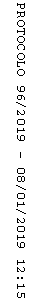 